Uchwała Nr ....................
Rady Powiatu Polkowickiegoz dnia .................... 2021 r.w sprawie przyjęcia Programu współpracy powiatu polkowickiego z organizacjami pozarządowymi oraz podmiotami wymienionymi w art.3 ust. 3 ustawy z dnia 24 kwietnia 2003r. o działalności pożytku publicznego i o wolontariacie na rok 2022Na podstawie art. 5a ust. 1 ustawy z dnia 24 kwietnia 2003 r. o działalności pożytku publicznego
i o wolontariacie (Dz. U. z 2020 r. poz. 1057 z 2021r. poz.1038, poz.1243 i poz.1535) zwanej dalej ustawą, Rada Powiatu Polkowickiego uchwala, co następuje:§ 1. Przyjmuje się Program współpracy powiatu polkowickiego z organizacjami pozarządowymi oraz podmiotami wymienionymi w art. 3 ust. 3 ustawy na rok 2022, stanowiący załącznik do niniejszej uchwały.§ 2. Uchwała wchodzi w życie z dniem 01.01.2022 r.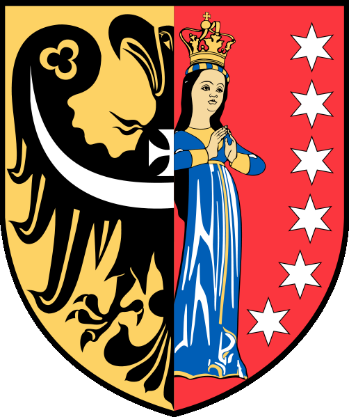 Program współpracy powiatu polkowickiego z organizacjami pozarządowymi 
oraz podmiotami wymienionymi w art. 3 ust. 3 ustawy z dnia 24 kwietnia 2003r. 
o działalności pożytku publicznego i o wolontariacie na rok 2022Rozdział 1Postanowienia ogólne§ 1.  Podstawą opracowania programu jest ustawa z dnia 24 kwietnia 2003r. o działalności pożytku publicznego i o wolontariacie (Dz.U. z 2020r. poz. 1057 ze zm.).§ 2. Ilekroć w niniejszym programie jest mowa o:ustawie – rozumie się przez to ustawę z dnia 24 kwietnia 2003r. o działalności pożytku publicznego i o wolontariacie (Dz.U. z 2020r. poz. 1057 ze zm.),organizacjach – rozumie się przez to organizacje pozarządowe oraz podmioty wymienione 
w art. 3 ust. 3 ustawy z dnia 24 kwietnia 2003r. o działalności pożytku publicznego 
i o wolontariacie (Dz.U. z 2020r. poz. 1057 ze zm.),programie – rozumie się przez to program współpracy powiatu polkowickiego z organizacjami pozarządowymi oraz podmiotami wymienionymi w art. 3 ust. 3 ustawy z dnia 24 kwietnia 2003r. o działalności pożytku publicznego i o wolontariacie na rok 2022,zadaniu publicznym – rozumie się przez to zadania określone w art. 4 ustawy,powiecie – rozumie się przez to powiat polkowicki,konkursie – rozumie się przez to otwarty konkurs ofert, o którym mowa w art. 11 ust. 2 ustawy,Zarządzie Powiatu – rozumie się przez to Zarząd Powiatu Polkowickiego,komisji– rozumie się przez to komisję konkursową powołaną w celu opiniowania złożonych ofert, zgodnie z art. 15 ust. 2a-2f ustawy.Rozdział 2Cele programu§ 3.  Celem głównym programu jest podejmowanie działań zmierzających do wspierania i pogłębiania współpracy z organizacjami pozarządowymi w celu budowania społeczeństwa obywatelskiego opartego na aktywności lokalnej. Program ma stworzyć optymalne warunki do zaspokojenia zbiorowych potrzeb mieszkańców i wspierania ich aktywności obywatelskiej poprzez udział organizacji pozarządowych w rozwiązywaniu problemów społecznych wspólnoty samorządowej.§ 4. Cele szczegółowe programu to:zwiększenie udziału organizacji pozarządowych w realizację zadań publicznych,lepsze wykorzystanie możliwości i potencjału organizacji, w zakresie współpracy międzynarodowej oraz wsparcie absorpcji środków finansowych ze źródeł zewnętrznych,zwiększenie efektywności  i konkurencyjności wykonywania zadań publicznych,prezentacja i promocja osiągnięć organizacji pozarządowych,rozwój aktywności obywatelskiej i wolontariatu,podejmowanie przedsięwzięć skierowanych do osób starszych i osób niepełnosprawnych,wspieranie ekonomii społecznej, w tym przedsiębiorczości społecznej;Rozdział 3Zasady współpracy § 5. Współpracując z organizacjami pozarządowymi oraz podmiotami  powiat kierować się będzie następującymi zasadami:pomocniczości – co oznacza, że powiat zleca organizacjom realizację zadań własnych,
 a organizacje zapewniają ich wykonanie w sposób ekonomiczny, profesjonalny i terminowy,suwerenności stron – co oznacza, że stosunki pomiędzy powiatem a organizacjami kształtowane będą z poszanowaniem wzajemnej autonomii i niezależności w swojej działalności statutowej,partnerstwa – co oznacza dobrowolną współpracę równorzędnych sobie podmiotów 
w rozwiązywaniu wspólnie zdefiniowanych problemów i osiąganiu razem wyznaczonych celów,efektywności – co oznacza wspólne dążenie do osiągnięcia możliwie największych efektów realizacji zadań publicznych,uczciwej konkurencji – co oznacza wymóg udzielania tych samych informacji odnośnie wykonywanych działań zarówno przez podmioty publiczne jak i niepubliczne, a także obowiązek stosowania tych samych kryteriów przy dokonywaniu oceny tych działań 
i podejmowaniu decyzji odnośnie ich finansowania,jawności – co oznacza, że wszystkie formy współpracy powiatu z organizacjami są powszechnie dostępnie oraz jawne i zrozumiałe w zakresie stosowanych procedur i kryteriów podejmowania decyzji.Rozdział 4Zakres przedmiotowy§ 6.  Zakres przedmiotowy współpracy powiatu polkowickiego z organizacjami pozarządowymi obejmuje:realizację zadań własnych powiatu odpowiadających zadaniom określonym w art. 4 ustawy,konsultowanie z organizacjami pozarządowymi projektów aktów normatywnych 
w dziedzinach dotyczących działalności statutowej tych organizacji.Rozdział 5Formy współpracy§ 7.  Współpraca organów powiatu polkowickiego z organizacjami pozarządowymi ma charakter finansowy i pozafinansowy.§ 8. Finansowe formy współpracy obejmują zlecanie organizacjom pozarządowym i podmiotom wymienionym w art.3 ust. 3 ustawy realizacji zadań publicznych na zasadach określonych w ustawie.§ 9. Pozafinansowe formy współpracy to w szczególności:konsultowanie z organizacjami pozarządowymi oraz podmiotami wymienionymi w art. 3 ust. 3 ustawy projektów aktów normatywnych w dziedzinach dotyczących działalności statutowej tych organizacji,konsultowanie projektów aktów normatywnych dotyczących sfery zadań publicznych 
z Powiatową Radą Działalności Pożytku Publicznego Powiatu Polkowickiego,wzajemne informowanie się o planowanych kierunkach działań,organizowanie i współorganizowanie przedsięwzięć mających na celu rozwój, profesjonalizację i integrację organizacji pozarządowych, w tym m.in. organizacja szkoleń, warsztatów, konferencji,prowadzenie i aktualizacja elektronicznej bazy danych organizacji pozarządowych mających siedzibę na terenie powiatu polkowickiego,przekazywanie informacji o dostępnych programach, szkoleniach, spotkaniach,zamieszczenie na stronie internetowej powiatu informacji istotnych dla organizacji pozarządowych,promowanie  działalności organizacji pozarządowych,uwzględnianie inicjatyw lokalnych na zasadach określonych w ustawie.Rozdział 6Priorytetowe zadania publiczne w 2022 roku§ 10.  W roku 2022 za priorytetowe zadania publiczne powiatu określa się zadania z zakresu:Kultury, sztuki, ochrony dóbr kultury i dziedzictwa narodowego :organizacja imprez o charakterze powiatowym, mających istotne znaczenie dla kultury i tradycji powiatu,udział w festiwalach, przeglądach i konkursach oraz innych przedsięwzięciach kulturalnych.Kultury fizycznej i turystyki:wspieranie działań sportowych propagujących zdrowy i aktywny tryb życia wśród mieszkańców powiatu,organizacja powiatowych imprez sportowych,wspieranie krajoznawstwa poprzez organizowanie imprez turystycznych.Pomocy społecznej: wspieranie działań na rzecz osób, rodzin i grup zagrożonych wykluczeniem społecznym 
i wykluczonych,wspieranie działań przeciw uzależnieniom, patologiom społecznym oraz przemocy w rodzinie.Wspierania rodziny i systemu pieczy zastępczej:wspieranie działalności na rzecz osób zagrożonych wykluczeniem społecznym,propagowanie idei rodzicielstwa zastępczego,rozwinięcie działalności wolontariackiej na rzecz pieczy zastepczej,prowadzenie instytucjonalnych form pieczy zastępczej.Rehabilitacji społecznej i zawodowej osób niepełnosprawnych:wsparcie osób niepełnosprawnych poprzez organizację pomocy innych osób w aktywizacji społecznej i zawodowej,organizacja obchodów Dnia Osób Niepełnosprawnych lub Dnia Seniora,organizacja okolicznościowych spotkań osób niepełnosprawnych lub osób w wieku emerytalnym,działalność na rzecz zwiększenia aktywności seniorów w życiu społecznym.6. Kształtowanie postaw obywatelskich, w tym bezpieczeństwa narodowego:organizowanie konkursów i olimpiad,kształtowanie umiejętności ratowniczych wśród dzieci, młodzieży i dorosłych.7.Ochrony i promocji zdrowia: prowadzenie działań w zakresie promocji zdrowia i edukacji zdrowotnej mieszkańców powiatu.8.Przeciwdziałania bezrobociu oraz aktywizacji lokalnego rynku pracy:działalność na rzecz integracji i reintegracji zawodowej i społecznej osób zagrożonych wykluczeniem społecznym,promocja zatrudnienia i aktywizacji zawodowej osób pozostających bez pracy i zagrożonych zwolnieniem z pracy.9.Udzielania nieodpłatnej pomocy prawnej, nieodpłatnego poradnictwa obywatelskiego oraz edukacji prawnej.10.Edukacji ekologicznej i działań proekologicznych.11.Działalności wspomagającej technicznie, szkoleniowo, informacyjnie i finansowo organizacje, 
w zakresie określonym w punkcie 1-10.Rozdział 7Okres realizacji programu§ 11.  Program współpracy realizowany będzie w okresie od 01 stycznia 2022r. do 31 grudnia 2022r.Rozdział 8Sposób realizacji programu§ 12. Zlecanie realizacji zadań publicznych odbywa się poprzez przeprowadzenie otwartego konkursu ofert, o którym mowa w art. 13 ustawy.§13. Zarząd Powiatu może na wniosek organizacji pozarządowej, zlecić realizację zadania publicznego z pominięciem otwartego konkursu ofert. Szczegółowe warunki oraz tryb przyznawania dotacji określa art. 19 a ustawy.Rozdział 9Wysokość środków planowanych na realizację programu§ 14. Planowana wysokość środków na realizacją założeń programu wynosi 244.000 zł. Ostateczna wysokość środków finansowych na realizację programu określona zostanie w Uchwale Rady Powiatu Polkowickiego w sprawie uchwały budżetowej powiatu na 2022 rok.Rozdział 10Sposób oceny realizacji programu§ 15. Ocena realizacji programu nastąpi w oparciu o następujące informacje będące podstawą do sporządzenia sprawozdania, zgodnie z art. 5a ust. 3 ustawy:liczba ogłoszonych otwartych konkursów ofert,liczba ofert, które wpłynęły w ramach otwartych konkursów ofert,liczba podmiotów, które zwróciły się z wnioskiem o realizację zadań publicznych z pominięciem procedury konkursu,liczba zawartych umów na realizację zadań publicznych,wysokość środków finansowych przekazanych przez powiat na realizację zadań publicznych przez organizacje pozarządowe,liczna beneficjentów (adresatów) działań w ramach realizowanych przez organizacje pozarządowe zadań publicznych,liczba przeprowadzonych konsultacji z organizacjami projektów aktów normatywnych,liczba wspólnych przedsięwzięć podejmowanych przez powiat i organizacje pozarządowe.Rozdział 11Sposób tworzenia programu oraz przebieg konsultacji§ 16. Przygotowanie oraz konsultowanie programu obejmuje realizację następujących czynności:przygotowanie projektu programu przez Wydział Promocji Powiatu we współpracy z komórkami organizacyjnymi oraz jednostkami organizacyjnymi powiatu,skierowanie projektu programu na posiedzenie Zarządu Powiatu, w celu zatwierdzenia oraz ogłoszenia konsultacji,przeprowadzenie konsultacji w oparciu o uchwałę nr VII/64/2015 Rady Powiatu Polkowickiego z dnia 07 września 2015r. w sprawie szczegółowego sposobu konsultowania z radami działalności pożytku publicznego lub organizacjami pozarządowymi i podmiotami wymienionymi w art. 3 ust. 3 ustawy projektów aktów prawa miejscowego w dziedzinach dotyczących działalności statutowej tych organizacji,rozpatrzenie opinii i uwag złożonych podczas konsultacji,przyjęcie przez Zarząd Powiatu projektu programu uwzględniającego wyniki konsultacji,skierowanie projektu programu pod obrady Rady Powiatu,publikacja uchwalonego programu na stronie internetowej powiatu oraz w biuletynie informacji publicznej.Rozdział 12Tryb powoływania i zasady działania komisji konkursowych§ 17. 1. Zarząd powiatu ogłasza otwarty konkurs ofert, powołuje komisje konkursową w celu opiniowania złożonych ofert, zgodnie z art. 15 ust. 2a ustawy, wskazując jej Przewodniczącego.W skład komisji, o ile przepisy szczególne nie stanowią inaczej, wchodzą przedstawiciele Starostwa Powiatowego w Polkowicach oraz jednostek organizacyjnych powiatu, a także osoby wskazane przez organizacje pozarządowe, z wyłączeniem osób wskazanych przez organizacje biorące udział w konkursie.Komisja obraduje w obecności co najmniej połowy składu.Konkurs jest przeprowadzany, gdy wpłynie co najmniej jedna oferta.Komisja zapoznaje się ze złożonymi ofertami i opiniuje je.Komisja w pierwszej kolejności opiniuje oferty pod względem formalnym.Oferty spełniające wymagania formalne komisja opiniuje pod względem merytorycznym.Ocena końcowa oferty stanowi sumę wszystkich wystawionych przez członków komisji punktów.Ocena końcowa obliczana jest z dokładnością do drugiego miejsca po przecinku.W przypadku wpływu więcej niż jednej oferty na to samo zadanie tworzy się listę wyników konkursu ofert, porządkując oferty według uzyskanych ocen końcowych – od najwyższej do najniższej. Z prac komisji sporządza się protokół końcowy, który podpisują wszyscy członkowie komisji uczestniczący w jej pracach . Komisja przedkłada Zarządowi protokół z prac komisji wraz z opinią dotyczącą oceny formalnej i merytorycznej ofert. Zarząd na podstawie oceny końcowej podejmuje decyzję o:przyjęciu oferty do realizacji oraz przeznaczeniu i wysokości dotacji, której kwota nie może być wyższa niż wskazana w treści ogłoszenia,nieprzyjęciu oferty do realizacji.Rozdział 13Postanowienia końcowe§ 18. Informacje o współpracy z organizacjami pozarządowymi zamieszczone są na stronie internetowej powiatu https://samorzad.gov.pl/web/powiat-polkowicki  oraz  w Biuletynie Informacji Publicznej http://bip.powiatpolkowicki.pl/ zakładka Organizacje Pozarządowe.§ 19. W zakresie nieuregulowanym niniejszym Programem, do współpracy Powiatu z organizacjami pozarządowymi stosuje się przepisy ustawy.uzasadnienieZgodnie z art. 5a ust. 1 ustawy z dnia 24 kwietnia 2003 r. o działalności pożytku publicznego i o wolontariacie organ stanowiący jednostki samorządu terytorialnego uchwala, po konsultacjach z organizacjami pozarządowymi oraz podmiotami wymienionymi w art. 3 ust. 3, roczny program współpracy z organizacjami pozarządowymi. Program współpracy powiatu polkowickiego z organizacjami pozarządowymi oraz podmiotami wymienionymi w art. 3 ust. 3 ustawy na rok 2022 opracowany został we współpracy z komórkami organizacyjnymi Starostwa Powiatowego w Polkowicach oraz jednostkami organizacyjnymi powiatu zgodnie z zasadami określonymi w w/w ustawie.Projekt